UNICIPIO DE TLAJOMULCO DE ZÚÑIGA, JALISCOOFICIALÍA MAYOR “CONVOCATORIA DE LICITACIÓN PÚBLICA LOCAL”OM-11/2024“adquisición de materiales para la dirección general de agua potable y saneamiento del gobierno municipal de tlajomulco de zúñiga, jalisco”El Municipio de Tlajomulco de Zúñiga, Jalisco a través de su Unidad de Compras ubicada en el primer piso del edificio de la calle Higuera número 70, Colonia Centro en Tlajomulco de Zúñiga, Jalisco, con teléfono 01 (33) 32 83 44 00 invita a las Personas Físicas y Morales interesadas, a participar en la LICITACIÓN PÚBLICA LOCAL para la “ADQUISICIÓN DE MATERIALES PARA LA DIRECCIÓN GENERAL DE AGUA POTABLE Y SANEAMIENTO DEL GOBIERNO MUNICIPAL DE TLAJOMULCO DE ZÚÑIGA, JALISCO”, ello de conformidad con el artículo 134 de la Constitución Política de los Estados Unidos Mexicanos, así como el procedimiento que se establece en el Capítulo Segundo “De la Licitación Pública”, previsto por la Ley de Compras Gubernamentales, Enajenaciones y Contratación de Servicios del Estado de Jalisco y sus Municipios, y a efecto de normar el desarrollo de la presente Licitación, se emite la siguiente:CONVOCATORIA:CRONOGRAMAPara los fines de estas bases, se entiende por:Las Bases de Licitación así como sus respectivos anexos fueron aprobados por unanimidad por el Comité de Adquisiciones del Municipio de Tlajomulco de Zúñiga, Jalisco; la propuesta del “LICITANTE” deberá sujetarse a las especificaciones señaladas en las Bases de esta Licitación y de cada uno de sus Anexos y para ello cada uno de los licitantes deberá de inscribirse en el presente proceso mediante el pago de derechos de Bases de Licitación y registro en lista de licitantes, ello con fundamento en el artículo 133 fracción IX de la Ley de Ingresos del Municipio de Tlajomulco de Zúñiga, Jalisco, por ello deberán de acudir con la orden de pago adjunta al formato PDF que se encuentra firmado de esta convocatoria a cualquiera de las cajas de la 6 a la 16 de la recaudadora central ubicada en Planta Baja de la calle Higuera no. 70, del Centro Administrativo Tlajomulco CAT, Colonia Centro, Tlajomulco de Zúñiga, Jalisco a pagar la cantidad señalada en el apartado costo de las bases, una vez hecho esto se le entregará un recibo oficial con el que deberá de acudir a la Dirección de Recursos Materiales ubicadas en calle Higuera no. 70, primer piso del Centro Administrativo Tlajomulco CAT, colonia Centro, Tlajomulco de Zúñiga, Jalisco, lugar donde se deberá de registrar y le entregaran copias simples y formato Word de la Convocatoria, Bases y Anexos del presente proceso.A t e n t a m e n t eLic. Raúl Cuevas Landeros Director de Recursos Materiales ESPECIFICACIONESOM-11/2024“ADQUISICIÓN DE MATERIALES PARA LA DIRECCIÓN GENERAL DE AGUA POTABLE Y SANEAMIENTO DEL GOBIERNO MUNICIPAL DE TLAJOMULCO DE ZÚÑIGA, JALISCO”El Gobierno Municipal de Tlajomulco de Zúñiga, Jalisco tiene el requerimiento de adquirir los siguientes bienes:ORDEN DE PAGOBASES DE LICITACIÓN OM-11/2024Favor de llenar a máquina o con letra de moldeNúmero de Licitación.OM-11/2024 Pago de Derechos de las Bases.$500.00 de conformidad con el artículo 143 fracción IX de la Ley de Ingresos del Municipio de Tlajomulco de Zúñiga, Jalisco.Aprobación de Bases por el Comité.Viernes 09 de febrero del 2024Publicación de la Convocatoria en el portal web del Municipio de Tlajomulco de Zúñiga, Jalisco (en formato descargable).Viernes 09 de febrero del 2024Entrega de preguntas para Junta Aclaratoria y correo electrónico para el envío de preguntas.Hasta el miércoles 14 de febrero del 2024 a las 15:00 horas, correo: licitaciones@tlajomulco.gob.mxFecha, hora y lugar de la celebración de la primera Junta de Aclaraciones (art. 59, F. III, Ley)Viernes 16 de febrero del 2024 a las 13:00 horas, en la Dirección de Recursos Materiales, primer piso del Centro Administrativo (CAT), ubicado en la calle de Higuera número #70, Colonia Centro, Tlajomulco de Zúñiga, Jalisco, México.Fecha, hora y lugar de celebración del acto de presentación de proposiciones (art. 59, F. III, Ley).La presentación de proposiciones iniciará el Viernes 23 de febrero 2024 a las 8:10 y concluirá a las 8:30 horas en el inmueble ubicado en el Salón de Eventos, primer piso, del Hotel Encore (Plaza “La Gourmetería”), ubicado en el número 1710 de la Avenida López Mateos Sur, Colonia Santa Isabel, Tlajomulco de Zúñiga, Jalisco. C.P. 45645.Fecha, hora y lugar de celebración del acto de apertura de proposiciones (art. 59, F. III, Ley).La apertura de proposiciones iniciará el viernes 23 de febrero 2024 a las 8:50 horas en el inmueble ubicado en el Salón de Eventos, primer piso, del Hotel Encore (Plaza “La Gourmetería”), ubicado en el número 1710 de la Avenida López Mateos Sur, Colonia Santa Isabel, Tlajomulco de Zúñiga, Jalisco. C.P. 45645 dentro de la sesión de Comite de Adquisiciones.Resolución del ganador.En fecha de apertura de proposiciones o hasta 20 días hábiles posteriores, mismo lugar. Origen de los Recursos (art. 59, F. I, Ley)MunicipalCarácter de la Licitación (Art. 55 y 59, F. IV, Ley).LOCAL Idioma en que deberán presentarse las proposiciones, anexos y folletos (Art. 59, F. IV, Ley).EspañolEjercicio Fiscal que abarca la Contratación (Art. 59, F. X, Ley).2024Se acredita la suficiencia presupuestal (Art. 50, Ley).SITipo de contrato (Art. 59, F. X, Ley).Contrato o pedido (Orden de Compra) cerrado Aceptación de proposiciones Conjuntas (Art. 59, F. X, Ley). SIAdjudicación de los Bienes o Servicios (por partida/todo a un solo proveedor (Art. 59, F. XI, Ley).Se podrá adjudicar a varios licitantesÁrea requirente de los Bienes o Servicios.Gabinete Integral de Infraestructura y Servicios Públicos.La partida presupuestal, de conformidad con el clasificador por objeto del gasto.2471, 2421, 2561Participación de testigo Social (Art. 37, Ley).NOCriterio de evaluación de propuestas (Art. 59, F. XII, Ley).BinarioDescripción detallada de los bienes o servicios con requisitos técnicos mínimos, desempeño, cantidades y condiciones de entrega (Art. 59, F. II, Ley).Anexo 1Anexos que cuenta con la relación enumerada de requisitos y documentos que deberán de presentar los licitantes incluyendo:1.- Acreditación Legal2.- Manifestación de NO encontrarse en los supuestos del Art 52 de la Ley3.- Manifestación de Integridad y NO colusión4.- Demás requisitos que sean solicitados              Anexo 3              Anexo 4              Anexo 4              Anexo 1 y 2Plazo de presentación de propuestas (Art. 60, Ley).Normal: 14 días (supera)Domicilio de las Oficinas del Órgano Interno de Control Municipal lugar donde podrán presentarse inconformidades.Independencia 105 Sur, colonia centro en Tlajomulco de Zúñiga, Jalisco“CONVOCANTE”Municipio de Tlajomulco de Zúñiga, Jalisco“DOMICILIO”Higuera No. 70, Col. Centro, Tlajomulco de Zúñiga, Jalisco. “COMITÉ”Comité de Adquisiciones del Municipio de Tlajomulco de Zúñiga, Jalisco“UNIDAD CENTRALIZADA DE COMPRAS”Unidad Centralizada de Compras de Recursos Materiales (Higuera no. 70, primer piso del Centro Administrativo Tlajomulco CAT, Colonia. Centro, Tlajomulco de Zúñiga, Jalisco).“LEY”Ley de Compras Gubernamentales, Enajenaciones y Contratación de Servicios del Estado de Jalisco y sus Municipios“LICITANTE” Persona Física o Moral (Razón Social) Licitante en el proceso de licitación.“REGLAMENTO”Reglamento de Adquisiciones para el Municipio de Tlajomulco de Zúñiga, Jalisco“PROVEEDOR”Licitante Adjudicado.“PROCESO”La adquisición de: “ADQUISICIÓN DE MATERIALES PARA LA DIRECCIÓN GENERAL DE AGUA POTABLE Y SANEAMIENTO DEL GOBIERNO MUNICIPAL DE TLAJOMULCO DE ZÚÑIGA, JALISCO” los cuales están descritos en los anexos de las presentes bases.PartidaCantidad U. de Medida DescripciónDetalle115PiezaCONECTOR DE METALVarilla de 1/2, Barra de acero corrugado (W) para mayor adherencia al concreto, Acero bajo carbón, Grado 42, Maleable y adaptable, 215PiezaCONECTOR DE METALVarilla de 3/8, Barra de acero corrugado (W) para mayor adherencia al concreto, Acero bajo carbón, Grado 42, Maleable y adaptable, 315PiezaCONECTOR DE METALAngulo de 3/16 x 1 1/2, Angulo de metal plana doblado en un ángulo de 90 grados a lo largo de su longitud, forma de L., Fabricado en Acero, Calibre 3/16", Tramos de 6.10 Metros410PiezaCONECTOR DE METALPTR de 2", Calibre 12 P.T.R. Perfil tubular estructural, barra hueca, galvanizados para evitar corrosión en exteriores, tamaño lineal de 6.10 m, calibre 12"510PiezaVALVULA CHECK.Valvula expulsora de Aire de 1", Válvula para la protección de las instalaciones hidráulicas y ahorro de energía, Fabricada en hierro gris, sus componentes en acero inox. y los sellos en NBR,  Presión máxima de trabajo 15 kg/cm², emperatura Maxima del Agua 80 C, para uso vertical, Componentes Curpo Hierro gris, Tapa Hierro gris, Mecanismo Corto Nylon, Mecanismo largo Nylon, Empaque pibote Hule Natural, Flotador Acero Inoxidable, Empaque NBR, Recubrimiento Pintura Epoxica.68PiezaVALVULA CHECK.Valvula expulsora de Aire de 1/2", Válvula para la protección de las instalaciones hidráulicas y ahorro de energía, Fabricada en hierro gris, sus componentes en acero inox. y los sellos en NBR,  Presión máxima de trabajo 15 kg/cm², emperatura Maxima del Agua 80 C, para uso vertical, Componentes Curpo Hierro gris, Tapa Hierro gris, Mecanismo Corto Nylon, Mecanismo largo Nylon, Empaque pibote Hule Natural, Flotador Acero Inoxidable, Empaque NBR, Recubrimiento Pintura Epoxica.710PiezaVALVULA CHECK.Valvula expulsora de Aire de 2", Válvula para la protección de las instalaciones hidráulicas y ahorro de energía, Fabricada en hierro gris, sus componentes en acero inox. y los sellos en NBR,  Presión máxima de trabajo 15 kg/cm², emperatura Maxima del Agua 80 C, para uso vertical, Componentes Curpo Hierro gris, Tapa Hierro gris, Mecanismo Corto Nylon, Mecanismo largo Nylon, Empaque pibote Hule Natural, Flotador Acero Inoxidable, Empaque NBR, Recubrimiento Pintura Epoxica.825PiezaVALVULA FLOTADORValvula para Flotador de 1/2", Cuerpo de Bronce, Ajustes de lebas, extremo roscable (NPT), Piston de Laton, Empaque Buna-N, lebas de Bronce, Maripos de Laton, Temperatura de Trabajo 82 C, Presion de Trabajo 100 lbs/Pulg 2 - 7 Kgf/cm910PiezaVALVULA FLOTADORValvula para Flotador de 3/4", Cuerpo de Bronce, Ajustes de lebas, extremo roscable (NPT), Piston de Laton, Empaque Buna-N, lebas de Bronce, Maripos de Laton, Temperatura de Trabajo 82 C, Presion de Trabajo 100 lbs/Pulg 2 - 7 Kgf/cm102PiezaVALVULA CHECK.Valvula Check de 3, Válvulas de Retención Tipo Columpio, Fabricada en Fierro Fundido bridada en clase 125,  Bridas atornilladas,  Dimensiones cara a cara, Tapa Bridada Atornillada, Presión de trabajo 250 psi (17.57 kg/cm2),  112PiezaVALVULA CHECK.Valvula Check de 4, Válvulas de Retención Tipo Columpio, Fabricada en Fierro Fundido bridada en clase 125,  Bridas atornilladas,  Dimensiones cara a cara, Tapa Bridada Atornillada, Presión de trabajo 250 psi (17.57 kg/cm2),  122PiezaVALVULA CHECK.Valvula Check de 6, Válvulas de Retención Tipo Columpio, Fabricada en Fierro Fundido bridada en clase 125,  Bridas atornilladas,  Dimensiones cara a cara, Tapa Bridada Atornillada, Presión de trabajo 250 psi (17.57 kg/cm2),  136PiezaVALVULA DE VÁSTAGO FIJO"Valvula de Vastago Fijo de 6, Cuerpo y bonete completamente de hierro dúctil, Tuerca de operación cuadrada, Arandela antifricción sobre y bajo el collarín de empuje, Vástago, pernos y tuercas del bonete y estopero en acero inoxidable 304, Compuerta de hierro, simétrica y completamente encapsulada con caucho moldeado; sin hierro expuesto, Presión de trabajo de 250 psig/17 barg, presión de prueba de 500 psig/34 barg, Temperatura max de Trabajo 70° C

"142PiezaVALVULA DE VÁSTAGO FIJO"Valvula de Vastago Fijo de 8, Cuerpo y bonete completamente de hierro dúctil, Tuerca de operación cuadrada, Arandela antifricción sobre y bajo el collarín de empuje, Vástago, pernos y tuercas del bonete y estopero en acero inoxidable 304, Compuerta de hierro, simétrica y completamente encapsulada con caucho moldeado; sin hierro expuesto, Presión de trabajo de 250 psig/17 barg, presión de prueba de 500 psig/34 barg, Temperatura max de Trabajo 70° C

"157PiezaVALVULA DE VÁSTAGO FIJO"Valvula de Vastago Fijo de 2 1/2, Cuerpo y bonete completamente de hierro dúctil, Tuerca de operación cuadrada, Arandela antifricción sobre y bajo el collarín de empuje, Vástago, pernos y tuercas del bonete y estopero en acero inoxidable 304, Compuerta de hierro, simétrica y completamente encapsulada con caucho moldeado; sin hierro expuesto, Presión de trabajo de 250 psig/17 barg, presión de prueba de 500 psig/34 barg, Temperatura max de Trabajo 70° C

"167PiezaVALVULA DE VÁSTAGO FIJO"Valvula de Vastago Fijo de 2, Cuerpo y bonete completamente de hierro dúctil, Tuerca de operación cuadrada, Arandela antifricción sobre y bajo el collarín de empuje, Vástago, pernos y tuercas del bonete y estopero en acero inoxidable 304, Compuerta de hierro, simétrica y completamente encapsulada con caucho moldeado; sin hierro expuesto, Presión de trabajo de 250 psig/17 barg, presión de prueba de 500 psig/34 barg, Temperatura max de Trabajo 70° C

"177PiezaVALVULA DE VÁSTAGO FIJO"Valvula de Vastago Fijo de 3, Cuerpo y bonete completamente de hierro dúctil, Tuerca de operación cuadrada, Arandela antifricción sobre y bajo el collarín de empuje, Vástago, pernos y tuercas del bonete y estopero en acero inoxidable 304, Compuerta de hierro, simétrica y completamente encapsulada con caucho moldeado; sin hierro expuesto, Presión de trabajo de 250 psig/17 barg, presión de prueba de 500 psig/34 barg, Temperatura max de Trabajo 70° C

"1810PiezaVALVULA DE VÁSTAGO FIJO"Valvula de Vastago Fijo de 4, Cuerpo y bonete completamente de hierro dúctil, Tuerca de operación cuadrada, Arandela antifricción sobre y bajo el collarín de empuje, Vástago, pernos y tuercas del bonete y estopero en acero inoxidable 304, Compuerta de hierro, simétrica y completamente encapsulada con caucho moldeado; sin hierro expuesto, Presión de trabajo de 250 psig/17 barg, presión de prueba de 500 psig/34 barg, Temperatura max de Trabajo 70° C

"19150PiezaREDUCCIÓN GALVANIZADAReduccion Bushing Galvanizada 3/4 A 1/2, Conexión de Hierro maleable, Clase 150Lbs, Resistente a la corrosión y alta presión, Alta durabilidad, Extremos roscados cumplen con ANSI/ASME B1.20.1. Material cumple con ASTM A197. Dimensiones cumplen con ASME B16.14 Conexiones galvanizadascumplen con NSF61 y AB1953. Temperatura de trabajo°FMáxima Presión(MPa) -20 ~ 150 204PiezasREDUCCIÓN

.Reduccion Campana de Fofo en 4 X 3, Conexión de Hierro maleable, Clase 150Lbs, Resistente a la corrosión y alta presión, Alta durabilidad, Extremos roscados cumplen con ANSI/ASME B1.20.1. Material cumple con ASTM A197. Dimensiones cumplen con ASME B16.14, Conexiones galvanizadascumplen con NSF61 y AB1953. Temperatura de trabajo°FMáxima Presión(MPa) -20 ~ 150 2110PiezaTAPA DE REGISTRO DE VALVULAS 50cm X 50 cm, (75 KG.)"Tapa para Caja de Valvulas de 50 x 50 (75Kg), Fabricado en cuerpo solido de fierro fundido, doble bisagra, resistente a cargas de tráfico vehicular ligero, medio e intenso, Capacidad de Carga 10 Tons, Peso 75 a 80 Kgs. Dimensiones 50cm X 50cm.

"22100PiezaTAPON HEMBRA GALVANIZADATapon Galvanizado Hembra de 1/2", Conexión de Hierro maleable, Clase 150 Lbs, Resistente a la Corrosion y Alta Presion, Color metal, Extremos roscados cumplen con ANSI/ASME B1.20.1.Material cumple con ASTMA197, Dimensiones cumplen con ASME B 16.39, conexiones Galvanizadas cumplen con NSF61 Y AB195323100PiezaTAPON HEMBRA GALVANIZADATapon Galvanizado Hembra de 3/4", Conexión de Hierro maleable, Clase 150 Lbs, Resistente a la Corrosion y Alta Presion, Color metal, Extremos roscados cumplen con ANSI/ASME B1.20.1.Material cumple con ASTMA197, Dimensiones cumplen con ASME B 16.39, conexiones Galvanizadas cumplen con NSF61 Y AB195324100PiezaTAPON MACHO GALVANIZADOTapon Galvanizado Macho de 1/2", Conexión de Hierro maleable, Clase 150 Lbs, Resistente a la Corrosion y Alta Presion, Color metal, Extremos roscados cumplen con ANSI/ASME B1.20.1.Material cumple con ASTMA197, Dimensiones cumplen con ASME B 16.39, conexiones Galvanizadas cumplen con NSF61 Y AB195325100PiezaTAPON MACHO GALVANIZADOTapon Galvanizado Macho de 3/4", Conexión de Hierro maleable, Clase 150 Lbs, Resistente a la Corrosion y Alta Presion, Color metal, Extremos roscados cumplen con ANSI/ASME B1.20.1.Material cumple con ASTMA197, Dimensiones cumplen con ASME B 16.39, conexiones Galvanizadas cumplen con NSF61 Y AB1953265PiezaTAPON HEMBRA GALVANIZADATapon Galvanizado Hembra de 2", Conexión de Hierro maleable, Clase 150 Lbs, Resistente a la Corrosion y Alta Presion, Color metal, Extremos roscados cumplen con ANSI/ASME B1.20.1.Material cumple con ASTMA197, Dimensiones cumplen con ASME B 16.39, conexiones Galvanizadas cumplen con NSF61 Y AB1953274PiezaTEE FOFOTee de Fofo Bridada de 6" x 6", Pieza de fofo bridado con despuente para ensamblar en tubos de diferentes materiales, No excede capacidad de presion 200Psi, Aplicable a Sistemas de Suministros de Agua Potable , Liquidos Neutros y Aguas Residuales, Brida en Hierro Gris, Recubrimiento en Pintura Base Asfalto28200PiezaTEE GALVANIZADATee Galvanizada de 1/2", Conexión de Hierro maleable, Clase 150 Lbs, Resistente a la Corrosion y Alta Presion, Color metal, Extremos roscados cumplen con ANSI/ASME B1.20.1.Material cumple con ASTMA197, Dimensiones cumplen con ASME B 16.39, conexiones Galvanizadas cumplen con NSF61 Y AB195329100PiezaTORNILLO CON TUERCAS  (TUBERIAS Y CONEXIONES)Tornillo de 1/2" x 2 1/2”, Material Acero medio Carbon, Cabeza Hexagonal, Diametro estandar, Estructural cuerda corrida, Dureza HRC: 25 mínima 34 máxima de ½” a 1” 19 mínima 30 máxima de 1 1/8” a 1 ½”., Resistencia a la Tensión: 120 KSI mínima de ½” a 1” y 105 KSI mínima de 1 1/8” a 1½”, Acabado Negro o Galvanizado, Rosca UNC o UNF30100PiezaTORNILLO CON TUERCAS  (TUBERIAS Y CONEXIONES)Tornillo de 3/4" x 3”, Material Acero medio Carbon, Cabeza Hexagonal, Diametro estandar, Estructural cuerda corrida, Dureza HRC: 25 mínima 34 máxima de ½” a 1” 19 mínima 30 máxima de 1 1/8” a 1 ½”., Resistencia a la Tensión: 120 KSI mínima de ½” a 1” y 105 KSI mínima de 1 1/8” a 1½”, Acabado Negro o Galvanizado, Rosca UNC o UNF31100PiezaTORNILLO CON TUERCAS  (TUBERIAS Y CONEXIONES)Tornillo de 5/8" x 6”, Material Acero medio Carbon, Cabeza Hexagonal, Diametro estandar, Estructural cuerda corrida, Dureza HRC: 25 mínima 34 máxima de ½” a 1” 19 mínima 30 máxima de 1 1/8” a 1 ½”., Resistencia a la Tensión: 120 KSI mínima de ½” a 1” y 105 KSI mínima de 1 1/8” a 1½”, Acabado Negro o Galvanizado, Rosca UNC o UNF32200PiezaTORNILLO CON TUERCAS  (TUBERIAS Y CONEXIONES)Tornillo de 5/8" x 3”, Material Acero medio Carbon, Cabeza Hexagonal, Diametro estandar, Estructural cuerda corrida, Dureza HRC: 25 mínima 34 máxima de ½” a 1” 19 mínima 30 máxima de 1 1/8” a 1 ½”., Resistencia a la Tensión: 120 KSI mínima de ½” a 1” y 105 KSI mínima de 1 1/8” a 1½”, Acabado Negro o Galvanizado, Rosca UNC o UNF33100PiezaTORNILLO CON TUERCAS  (TUBERIAS Y CONEXIONES)Tornillo de 1/2" x 2", Material Acero medio Carbon, Cabeza Hexagonal, Diametro estandar, Estructural cuerda corrida, Dureza HRC: 25 mínima 34 máxima de ½” a 1” 19 mínima 30 máxima de 1 1/8” a 1 ½”., Resistencia a la Tensión: 120 KSI mínima de ½” a 1” y 105 KSI mínima de 1 1/8” a 1½”, Acabado Negro o Galvanizado, Rosca UNC o UNF34150PiezaTORNILLO CON TUERCAS  (TUBERIAS Y CONEXIONES)Tornillo de 3/4" x 3 1/2”, Material Acero medio Carbon, Cabeza Hexagonal, Diametro estandar, Estructural cuerda corrida, Dureza HRC: 25 mínima 34 máxima de ½” a 1” 19 mínima 30 máxima de 1 1/8” a 1 ½”., Resistencia a la Tensión: 120 KSI mínima de ½” a 1” y 105 KSI mínima de 1 1/8” a 1½”, Acabado Negro o Galvanizado, Rosca UNC o UNF35100PiezaTORNILLO CON TUERCAS  (TUBERIAS Y CONEXIONES)Tornillo de 5/8" x 6 1/2”, Material Acero medio Carbon, Cabeza Hexagonal, Diametro estandar, Estructural cuerda corrida, Dureza HRC: 25 mínima 34 máxima de ½” a 1” 19 mínima 30 máxima de 1 1/8” a 1 ½”., Resistencia a la Tensión: 120 KSI mínima de ½” a 1” y 105 KSI mínima de 1 1/8” a 1½”, Acabado Negro o Galvanizado, Rosca UNC o UNF36200PiezaTORNILLO CON TUERCAS  (TUBERIAS Y CONEXIONES)Tornillo de 5/8" x 5 1/2”, Material Acero medio Carbon, Cabeza Hexagonal, Diametro estandar, Estructural cuerda corrida, Dureza HRC: 25 mínima 34 máxima de ½” a 1” 19 mínima 30 máxima de 1 1/8” a 1 ½”., Resistencia a la Tensión: 120 KSI mínima de ½” a 1” y 105 KSI mínima de 1 1/8” a 1½”, Acabado Negro o Galvanizado, Rosca UNC o UNF3715PiezaTUBO GALVANIZADOTubo Galvanizado de 1/2" rojo C-40, Acero al carbón con costura, Tubería negra y galvanizada por inmersión en caliente con extremos lisos o roscados de 1/2" a 4", cédula 40, Terminado - Negra o Galvanizada, Extremos - Biselados o Roscados, Longitud - de ¼” hasta 4” a 6.40 metros, Tipo de costura - Recta o Longitudinal, Espesores - Cedula 403810PiezaTUBO GALVANIZADOTubo Galvanizado de 3/4" rojo C-40, Acero al carbón con costura, Tubería negra y galvanizada por inmersión en caliente con extremos lisos o roscados de 1/2" a 4", cédula 40, Terminado - Negra o Galvanizada, Extremos - Biselados o Roscados, Longitud - de ¼” hasta 4” a 6.40 metros, Tipo de costura - Recta o Longitudinal, Espesores - Cedula 403910PiezaTUBO GALVANIZADOTubo Galvanizado de 1 1/2" rojo C-40, Acero al carbón con costura, Tubería negra y galvanizada por inmersión en caliente con extremos lisos o roscados de 1/2" a 4", cédula 40, Terminado - Negra o Galvanizada, Extremos - Biselados o Roscados, Longitud - de ¼” hasta 4” a 6.40 metros, Tipo de costura - Recta o Longitudinal, Espesores - Cedula 40405PiezaTUBO GALVANIZADOTubo Galvanizado de 1" rojo C-40, Acero al carbón con costura, Tubería negra y galvanizada por inmersión en caliente con extremos lisos o roscados de 1/2" a 4", cédula 40, Terminado - Negra o Galvanizada, Extremos - Biselados o Roscados, Longitud - de ¼” hasta 4” a 6.40 metros, Tipo de costura - Recta o Longitudinal, Espesores - Cedula 40415PiezaTUBO GALVANIZADOTubo Galvanizado de 2" rojo C-40, Acero al carbón con costura, Tubería negra y galvanizada por inmersión en caliente con extremos lisos o roscados de 1/2" a 4", cédula 40, Terminado - Negra o Galvanizada, Extremos - Biselados o Roscados, Longitud - de ¼” hasta 4” a 6.40 metros, Tipo de costura - Recta o Longitudinal, Espesores - Cedula 40425PiezaTUBO GALVANIZADOTubo Galvanizado de 3" rojo C-40, Acero al carbón con costura, Tubería negra y galvanizada por inmersión en caliente con extremos lisos o roscados de 1/2" a 4", cédula 40, Terminado - Negra o Galvanizada, Extremos - Biselados o Roscados, Longitud - de ¼” hasta 4” a 6.40 metros, Tipo de costura - Recta o Longitudinal, Espesores - Cedula 404320PiezaLLAVE ANGULARLlave Angular de 1/2 x 1/2, de 1/4 de vuelta, Cuerpo metálico con acabado niquelado Maneral de ABS, Para tubo roscado o niple de 1/2", Para agua fría y caliente, Medidas 1/2" (13 mm) x 1/2" (13 mm), Conexión de entrada 1/2" - 14 NPT, Conexión de salida 1/2" - 14 NPSPresión máxima 1,034 kPa / 150 PSI, Empaque individual Etiqueta, Inner 12, Master 28844300PiezaLLAVE DE CHORROLlave de Chorro de 1/2”, Llave para manguera de compresion 1/2", Temperatura de Trabajo 180°F - 82°C, Presion 100 Lbs/pulg2 - 7 Kgf/cm2, Cuerpo de bronce, Tornillo maneral en Acero, Estopera Laton, Tornillo de Vastago Laton, Empaque Vinilo, Maneral Aluminio, Rosca de salida: 3/4?-11 1/2 NH, Rosca de entrada: 1/2?-14 NPT,451000PiezaLLAVE DE INSERCIÓN"De Bronce en 1/2, Inserción para polietileno alta densidad para toma domiciliaria, Cono de Bronce, Cuerpo de Bronce, Rondana de Bronce, Tuerca de Bronce, Contratuerca de Bronce, Peso 0.284g, Longitud 57mm,Torque de Instalacion enKg/m 9.1, Temperatura de Tranbajo 180°F - 82°C, Presion de Trabajo 125 lBS/pulg2 -8.8 Kgf/cm2

"46700PiezaLLAVE DE INSERCIÓN"De Bronce en 3/4, Inserción para polietileno alta densidad para toma domiciliaria, Cono de Bronce, Cuerpo de Bronce, Rondana de Bronce, Tuerca de Bronce, Contratuerca de Bronce, Peso 0.284g, Longitud 57mm,Torque de Instalacion enKg/m 9.1, Temperatura de Tranbajo 180°F - 82°C, Presion de Trabajo 125 lBS/pulg2 -8.8 Kgf/cm2

"47300PiezaLLAVE DE PASOLlave de Paso Galvanizada de 1/2", Valvula de Esfera roscable de laton Flujo completo, Palanca Aluminio, Curpo de Laton, Adapador de Laton, Esfera de Laton, Empaque Teflon, Tornillo Acero, Temperatura de Trabajo 302°F - 150°C, Roscable 200 a 300PSI484PiezaLLAVE DE PASOLlave de Paso Galvanizada de 2", Valvula de Esfera roscable de laton Flujo completo, Palanca Aluminio, Curpo de Laton, Adapador de Laton, Esfera de Laton, Empaque Teflon, Tornillo Acero, Temperatura de Trabajo 302°F - 150°C, Roscable 200 a 300PSI4940PiezaLLAVE DE PASOLlave de Paso Galvanizada de 3/4", Valvula de Esfera roscable de laton Flujo completo, Palanca Aluminio, Curpo de Laton, Adapador de Laton, Esfera de Laton, Empaque Teflon, Tornillo Acero, Temperatura de Trabajo 302°F - 150°C, Roscable 200 a 300PSI504PiezaLLAVE DE PASOLlave de Paso Galvanizada de 4", Valvula de Esfera roscable de laton Flujo completo, Palanca Aluminio, Curpo de Laton, Adapador de Laton, Esfera de Laton, Empaque Teflon, Tornillo Acero, Temperatura de Trabajo 302°F - 150°C, Roscable 200 a 300PSI51100PiezaNIPLE GALVANIZADONiple Galvanizado de 1/2" x 2", Fabricados en Acero galvanizado cedula 40, Acero Galvanizado NPT macho x NPT macho Cumple con ASTM A-733 Extremos roscados cumplen con ANSI/ASME B1.20.1.Color Plata, Tipo Niple52100PiezaNIPLE GALVANIZADONiple Galvanizado de 1/2" x 4", Fabricados en Acero galvanizado cedula 40, Acero Galvanizado NPT macho x NPT macho Cumple con ASTM A-733 Extremos roscados cumplen con ANSI/ASME B1.20.1.Color Plata, Tipo Niple53100PiezaNIPLE GALVANIZADONiple Galvanizado de 1/2" x 5", Fabricados en Acero galvanizado cedula 40, Acero Galvanizado NPT macho x NPT macho Cumple con ASTM A-733 Extremos roscados cumplen con ANSI/ASME B1.20.1.Color Plata, Tipo Niple54100PiezaNIPLE GALVANIZADONiple Galvanizado de 1/2" x 6", Fabricados en Acero galvanizado cedula 40, Acero Galvanizado NPT macho x NPT macho Cumple con ASTM A-733 Extremos roscados cumplen con ANSI/ASME B1.20.1.Color Plata, Tipo Niple55100PiezaNIPLE GALVANIZADONiple Galvanizado de 1/2" x 1" (Cuerda Corrida), Fabricados en Acero galvanizado cedula 40, Acero Galvanizado NPT macho x NPT macho Cumple con ASTM A-733 Extremos roscados cumplen con ANSI/ASME B1.20.1.Color Plata, Tipo Niple56200PiezaNIPLE GALVANIZADONiple Galvanizado de 1/2" x 3", Fabricados en Acero galvanizado cedula 40, Acero Galvanizado NPT macho x NPT macho Cumple con ASTM A-733 Extremos roscados cumplen con ANSI/ASME B1.20.1.Color Plata, Tipo Niple57100PiezaNUDO GALVANIZADONudo Galvanizado de 1/2" Tuerca Union, Conexión de Hierro maleable, Clase 150 Lbs, Resistente a la Corrosion y Alta Presion, Color metal, Extremos roscados cumplen con ANSI/ASME B1.20.1.Material cumple con ASTMA197, Dimensiones cumplen con ASME B 16.39, conexiones Galvanizadas cumplen con NSF61 Y AB1953585PiezaCODO DE METALCodo Bridado de Fofo de 4" en 90°, Conexiones bridada de extremo a extremo a tope en Acero Al Carbon, fabricadas con acero de alto rendimiento, No exceder capacidad de presion de trabajo de 200Psi.595PiezaCODO DE METALCodo Bridado de Fofo de 6" en 45°, Conexiones bridada de extremo a extremo a tope en Acero Al Carbon, fabricadas con acero de alto rendimiento, No exceder capacidad de presion de trabajo de 200Psi.606PiezaCODO DE METALCodo Soldable de Fofo de 4" en 45°, Conexiones soldables a tope en Acero Al Carbon, fabricadas con acero de alto rendimiento, No exceder capacidad de presion de trabajo de 200Psi. 6110PiezaCODO DE METALCodo Soldable de Fofo de 4" en 90°, Conexiones soldables a tope en Acero Al Carbon, fabricadas con acero de alto rendimiento, No exceder capacidad de presion de trabajo de 200Psi. 62500PiezaCODO GALVANIZADOCodo Galvanizado de 1/2" en 90°, Conexiones de Hirro maleable para tuberia clase 150Lb, Cuerpo fabricado en acero galvanizado, Resistentes a la corrosión y alta presión, Extremos Roscables, Temperatura de Trabajo -20 - 150 °F, Max Presion 150 Mpa63250PiezaCOPLE GALVANIZADOCople Galvanizado de 1/2", Conexiones de Hirro maleable para tuberia clase 150Lb, Cuerpo fabricado en acero galvanizado, Resistentes a la corrosión y alta presión, Extremos Roscables, Temperatura de Trabajo -20 - 150 °F, Max Presion 150 Mpa6450PiezaCOPLE GALVANIZADOCople Galvanizado de 3/4", Conexiones de Hirro maleable para tuberia clase 150Lb, Cuerpo fabricado en acero galvanizado, Resistentes a la corrosión y alta presión, Extremos Roscables, Temperatura de Trabajo -20 - 150 °F, Max Presion 150 Mpa6515PiezaCONECTOR DE METALEsparrago de 1/2, Material en Acero medio carbono, Galvanizado electrolitico, Galvanizado por inmersion en caliente, Tropicalizado,  roscados exteriormente en la totalidad de su longitud y tendrán punta cónica.6615PiezaCONECTOR DE METALEsparrago de 5/8, Material en Acero medio carbono, Galvanizado electrolitico, Galvanizado por inmersion en caliente, Tropicalizado,  roscados exteriormente en la totalidad de su longitud y tendrán punta cónica.6710PiezaEXTREMIDAD FOFO.Extremidad de Fofo Bridad de 3 Pieza con extremo bridado y extremo con despuente para ensamblar en tubos de diferentes materiales, No excede capacidad de presion 200Psi, Aplicable a Sistemas de Suministros de Agua Potable, Liquidos Neutros y Aguas Residuales, Brida en Hierro Gris, Recubrimiento en Pintura Base Asfalto6810PiezaEXTREMIDAD FOFO.Extremidad de Fofo Bridad de 4 Pieza con extremo bridado y extremo con despuente para ensamblar en tubos de diferentes materiales, No excede capacidad de presion 200Psi, Aplicable a Sistemas de Suministros de Agua Potable, Liquidos Neutros y Aguas Residuales, Brida en Hierro Gris, Recubrimiento en Pintura Base Asfalto6910PiezaEXTREMIDAD FOFO.Extremidad de Fofo Bridad de 6 Pieza con extremo bridado y extremo con despuente para ensamblar en tubos de diferentes materiales, No excede capacidad de presion 200Psi, Aplicable a Sistemas de Suministros de Agua Potable, Liquidos Neutros y Aguas Residuales, Brida en Hierro Gris, Recubrimiento en Pintura Base Asfalto7012PiezaJUNTA GIUBAULT"Junta Giubault de Fofo 10 en 255mm, Pieza de fo.fo. Compuesta de 2 bridas y un barril con empaques y tornillos, Presion maxima de trabajo 200PSI, Con recubrimiento anticorrosivo, Diametro nominal 2"" a 36"", Componentes Tornilleria Hexagonal en acero Galvanizado, Flange Hierro Gris, Empaque Giubault SBR, Anillo Hierro gris, Tuerca Hexagonal Acero Galvanizado, Recubrimiento Pintura base asfalto

"7116PiezaJUNTA GIUBAULT"Junta Giubault de Fofo 10 en 270mm, Pieza de fo.fo. Compuesta de 2 bridas y un barril con empaques y tornillos, Presion maxima de trabajo 200PSI, Con recubrimiento anticorrosivo, Diametro nominal 2"" a 36"", Componentes Tornilleria Hexagonal en acero Galvanizado, Flange Hierro Gris, Empaque Giubault SBR, Anillo Hierro gris, Tuerca Hexagonal Acero Galvanizado, Recubrimiento Pintura base asfalto

"7216PiezaJUNTA GIUBAULT"Junta Giubault de Fofo 10 en 275mm, Pieza de fo.fo. Compuesta de 2 bridas y un barril con empaques y tornillos, Presion maxima de trabajo 200PSI, Con recubrimiento anticorrosivo, Diametro nominal 2"" a 36"", Componentes Tornilleria Hexagonal en acero Galvanizado, Flange Hierro Gris, Empaque Giubault SBR, Anillo Hierro gris, Tuerca Hexagonal Acero Galvanizado, Recubrimiento Pintura base asfalto

"7310PiezaJUNTA GIUBAULT"Junta Giubault de Fofo 12 en 315mm, Pieza de fo.fo. Compuesta de 2 bridas y un barril con empaques y tornillos, Presion maxima de trabajo 200PSI, Con recubrimiento anticorrosivo, Diametro nominal 2"" a 36"", Componentes Tornilleria Hexagonal en acero Galvanizado, Flange Hierro Gris, Empaque Giubault SBR, Anillo Hierro gris, Tuerca Hexagonal Acero Galvanizado, Recubrimiento Pintura base asfalto

"7426PiezaJUNTA GIUBAULT"Junta Giubault de Fofo 12 en 320mm, Pieza de fo.fo. Compuesta de 2 bridas y un barril con empaques y tornillos, Presion maxima de trabajo 200PSI, Con recubrimiento anticorrosivo, Diametro nominal 2"" a 36"", Componentes Tornilleria Hexagonal en acero Galvanizado, Flange Hierro Gris, Empaque Giubault SBR, Anillo Hierro gris, Tuerca Hexagonal Acero Galvanizado, Recubrimiento Pintura base asfalto

"7510PiezaJUNTA GIUBAULT"Junta Giubault de Fofo 12 en 330mm, Pieza de fo.fo. Compuesta de 2 bridas y un barril con empaques y tornillos, Presion maxima de trabajo 200PSI, Con recubrimiento anticorrosivo, Diametro nominal 2"" a 36"", Componentes Tornilleria Hexagonal en acero Galvanizado, Flange Hierro Gris, Empaque Giubault SBR, Anillo Hierro gris, Tuerca Hexagonal Acero Galvanizado, Recubrimiento Pintura base asfalto

"76150PiezaJUNTA GIUBAULT"Junta Giubault de Fofo 2 en 60mm, Pieza de fo.fo. Compuesta de 2 bridas y un barril con empaques y tornillos, Presion maxima de trabajo 200PSI, Con recubrimiento anticorrosivo, Diametro nominal 2"" a 36"", Componentes Tornilleria Hexagonal en acero Galvanizado, Flange Hierro Gris, Empaque Giubault SBR, Anillo Hierro gris, Tuerca Hexagonal Acero Galvanizado, Recubrimiento Pintura base asfalto

"7780PiezaJUNTA GIUBAULT"Junta Giubault de Fofo 2 en 65mm, Pieza de fo.fo. Compuesta de 2 bridas y un barril con empaques y tornillos, Presion maxima de trabajo 200PSI, Con recubrimiento anticorrosivo, Diametro nominal 2"" a 36"", Componentes Tornilleria Hexagonal en acero Galvanizado, Flange Hierro Gris, Empaque Giubault SBR, Anillo Hierro gris, Tuerca Hexagonal Acero Galvanizado, Recubrimiento Pintura base asfalto

"78150PiezaJUNTA GIUBAULT"Junta Giubault de Fofo 2 1/2 en 75mm, Pieza de fo.fo. Compuesta de 2 bridas y un barril con empaques y tornillos, Presion maxima de trabajo 200PSI, Con recubrimiento anticorrosivo, Diametro nominal 2"" a 36"", Componentes Tornilleria Hexagonal en acero Galvanizado, Flange Hierro Gris, Empaque Giubault SBR, Anillo Hierro gris, Tuerca Hexagonal Acero Galvanizado, Recubrimiento Pintura base asfalto

"7920PiezaJUNTA GIUBAULT"Junta Giubault de Fofo 2 1/2 en 85mm, Pieza de fo.fo. Compuesta de 2 bridas y un barril con empaques y tornillos, Presion maxima de trabajo 200PSI, Con recubrimiento anticorrosivo, Diametro nominal 2"" a 36"", Componentes Tornilleria Hexagonal en acero Galvanizado, Flange Hierro Gris, Empaque Giubault SBR, Anillo Hierro gris, Tuerca Hexagonal Acero Galvanizado, Recubrimiento Pintura base asfalto

"8020PiezaJUNTA GIUBAULT"Junta Giubault de Fofo 3 en 100mm, Pieza de fo.fo. Compuesta de 2 bridas y un barril con empaques y tornillos, Presion maxima de trabajo 200PSI, Con recubrimiento anticorrosivo, Diametro nominal 2"" a 36"", Componentes Tornilleria Hexagonal en acero Galvanizado, Flange Hierro Gris, Empaque Giubault SBR, Anillo Hierro gris, Tuerca Hexagonal Acero Galvanizado, Recubrimiento Pintura base asfalto

"81200PiezaJUNTA GIUBAULT"Junta Giubault de Fofo 3 en 90mm, Pieza de fo.fo. Compuesta de 2 bridas y un barril con empaques y tornillos, Presion maxima de trabajo 200PSI, Con recubrimiento anticorrosivo, Diametro nominal 2"" a 36"", Componentes Tornilleria Hexagonal en acero Galvanizado, Flange Hierro Gris, Empaque Giubault SBR, Anillo Hierro gris, Tuerca Hexagonal Acero Galvanizado, Recubrimiento Pintura base asfalto

"82250PiezaJUNTA GIUBAULT"Junta Giubault de Fofo 4 en 115mm, Pieza de fo.fo. Compuesta de 2 bridas y un barril con empaques y tornillos, Presion maxima de trabajo 200PSI, Con recubrimiento anticorrosivo, Diametro nominal 2"" a 36"", Componentes Tornilleria Hexagonal en acero Galvanizado, Flange Hierro Gris, Empaque Giubault SBR, Anillo Hierro gris, Tuerca Hexagonal Acero Galvanizado, Recubrimiento Pintura base asfalto

"83200PiezaJUNTA GIUBAULT"Junta Giubault de Fofo 6 en 170mm, Pieza de fo.fo. Compuesta de 2 bridas y un barril con empaques y tornillos, Presion maxima de trabajo 200PSI, Con recubrimiento anticorrosivo, Diametro nominal 2"" a 36"", Componentes Tornilleria Hexagonal en acero Galvanizado, Flange Hierro Gris, Empaque Giubault SBR, Anillo Hierro gris, Tuerca Hexagonal Acero Galvanizado, Recubrimiento Pintura base asfalto

"8415PiezaJUNTA GIUBAULT"Junta Giubault de Fofo 6 en 180mm, Pieza de fo.fo. Compuesta de 2 bridas y un barril con empaques y tornillos, Presion maxima de trabajo 200PSI, Con recubrimiento anticorrosivo, Diametro nominal 2"" a 36"", Componentes Tornilleria Hexagonal en acero Galvanizado, Flange Hierro Gris, Empaque Giubault SBR, Anillo Hierro gris, Tuerca Hexagonal Acero Galvanizado, Recubrimiento Pintura base asfalto

"8520PiezaJUNTA GIUBAULT"Junta Giubault de Fofo 8 en 220mm, Pieza de fo.fo. Compuesta de 2 bridas y un barril con empaques y tornillos, Presion maxima de trabajo 200PSI, Con recubrimiento anticorrosivo, Diametro nominal 2"" a 36"", Componentes Tornilleria Hexagonal en acero Galvanizado, Flange Hierro Gris, Empaque Giubault SBR, Anillo Hierro gris, Tuerca Hexagonal Acero Galvanizado, Recubrimiento Pintura base asfalto

"8620PiezaJUNTA GIUBAULT"Junta Giubault de Fofo 8 en 225mm, Pieza de fo.fo. Compuesta de 2 bridas y un barril con empaques y tornillos, Presion maxima de trabajo 200PSI, Con recubrimiento anticorrosivo, Diametro nominal 2"" a 36"", Componentes Tornilleria Hexagonal en acero Galvanizado, Flange Hierro Gris, Empaque Giubault SBR, Anillo Hierro gris, Tuerca Hexagonal Acero Galvanizado, Recubrimiento Pintura base asfalto

"8710PiezaJUNTA UNIVERSALJunta Universa de Fofo en 2" - 65 mm, Pieza especial de fo.fo. para hacer la transición de tubo liso a pieza bridada, Presion maxima de trabajo 200PSI, Diametro nominal 2" a 24", Componentes Empaque Universal Hule Natural, Flange Hierro Gris, Empaque Giubault NBR, Anillo Hierro gris, Tuerca y Tornillo Hexagonal Acero Galvanizado, Recubrimiento Pintura base asfalto8816PiezaJUNTA UNIVERSALJunta Universa de Fofo en 3" - 90 mm, Pieza especial de fo.fo. para hacer la transición de tubo liso a pieza bridada, Presion maxima de trabajo 200PSI, Diametro nominal 2" a 24", Componentes Empaque Universal Hule Natural, Flange Hierro Gris, Empaque Giubault NBR, Anillo Hierro gris, Tuerca y Tornillo Hexagonal Acero Galvanizado, Recubrimiento Pintura base asfalto8912PiezaJUNTA UNIVERSALJunta Universa de Fofo en 4" - 115 mm, Pieza especial de fo.fo. para hacer la transición de tubo liso a pieza bridada, Presion maxima de trabajo 200PSI, Diametro nominal 2" a 24", Componentes Empaque Universal Hule Natural, Flange Hierro Gris, Empaque Giubault NBR, Anillo Hierro gris, Tuerca y Tornillo Hexagonal Acero Galvanizado, Recubrimiento Pintura base asfalto906PiezaJUNTA UNIVERSALJunta Universa de Fofo en 4" - 120 mm, Pieza especial de fo.fo. para hacer la transición de tubo liso a pieza bridada, Presion maxima de trabajo 200PSI, Diametro nominal 2" a 24", Componentes Empaque Universal Hule Natural, Flange Hierro Gris, Empaque Giubault NBR, Anillo Hierro gris, Tuerca y Tornillo Hexagonal Acero Galvanizado, Recubrimiento Pintura base asfalto9120PiezaJUNTA UNIVERSALJunta Universa de Fofo en 6" - 170 mm, Pieza especial de fo.fo. para hacer la transición de tubo liso a pieza bridada, Presion maxima de trabajo 200PSI, Diametro nominal 2" a 24", Componentes Empaque Universal Hule Natural, Flange Hierro Gris, Empaque Giubault NBR, Anillo Hierro gris, Tuerca y Tornillo Hexagonal Acero Galvanizado, Recubrimiento Pintura base asfalto926PiezaJUNTA UNIVERSALJunta Universa de Fofo en 8" - 220 mm, Pieza especial de fo.fo. para hacer la transición de tubo liso a pieza bridada, Presion maxima de trabajo 200PSI, Diametro nominal 2" a 24", Componentes Empaque Universal Hule Natural, Flange Hierro Gris, Empaque Giubault NBR, Anillo Hierro gris, Tuerca y Tornillo Hexagonal Acero Galvanizado, Recubrimiento Pintura base asfalto935PiezaJUNTA UNIVERSALJunta Universa de Fofo en 10" - 275 mm, Pieza especial de fo.fo. para hacer la transición de tubo liso a pieza bridada, Presion maxima de trabajo 200PSI, Diametro nominal 2" a 24", Componentes Empaque Universal Hule Natural, Flange Hierro Gris, Empaque Giubault NBR, Anillo Hierro gris, Tuerca y Tornillo Hexagonal Acero Galvanizado, Recubrimiento Pintura base asfalto94500PiezaABRAZADERA SIN FIN DE 3/4 PULGADAS (METAL)Abrazadera Sin Fin Galvanizado de 3/4 , Fabricadas en acero inoxidable, Tornillos hexagonales de acero con ranura para desarmador plano, Calidad automotriz, Numero 10, Diametro Min 3/4" (19 mm), Diametro Mx 1-1/16" (27 mm), Ancho 1/2" (12.7 mm)951000PiezaADAPTADOR DE BRONCE  P/MANGUERA"Adaptador de Bronce de 1/2 para manguera, Conector para tubo de Polietileno alta densidad a hierro(Compresion) 125 Lb/pulg2 - 8.8 Kg/cm2, Material de Bronce, Diametro 1/2, Tuerca Conica en Bronce
"96750PiezaADAPTADOR DE BRONCE  P/MANGUERA"Adaptador de Bronce de 3/4 para manguera, Conector para tubo de Polietileno alta densidad a hierro(Compresion) 125 Lb/pulg2 - 8.8 Kg/cm2, Material de Bronce, Diametro 3/4, Tuerca Conica en Bronce
"9710PiezaCONECTOR DE METALBridad Soldable de Fofo en 2 1/2", Componente separado para embonar a un tubo de Acero, Sello Hermetico radial a traves de Soldadura, No excede capacidad de presion 200Psi, Aplicable a Sistemas de Suministros de Agua Potable , Liquidos Neutros y Aguas Residuales, Brida Soldable Acero al Carbon, Recubrimiento en Pintura Base Asfalto9810PiezaCONECTOR DE METALBridad Soldable de Fofo en 2", Componente separado para embonar a un tubo de Acero, Sello Hermetico radial a traves de Soldadura, No excede capacidad de presion 200Psi, Aplicable a Sistemas de Suministros de Agua Potable , Liquidos Neutros y Aguas Residuales, Brida Soldable Acero al Carbon, Recubrimiento en Pintura Base Asfalto996PiezaCONECTOR DE METALBridad Soldable de Fofo en 4", Componente separado para embonar a un tubo de Acero, Sello Hermetico radial a traves de Soldadura, No excede capacidad de presion 200Psi, Aplicable a Sistemas de Suministros de Agua Potable , Liquidos Neutros y Aguas Residuales, Brida Soldable Acero al Carbon, Recubrimiento en Pintura Base Asfalto10012PiezaBROCAL DE FIERRO FUNDIDO (135 KG)"Brocal de Fierro fundido para pozo de visita de 135 kg ciego, Diametro Exterior Total: 73.5-76 cm, Diametro Interior: 60 cm
, Altura Total: 13.5-14 CM Libre Acceso: 61 CM, Resistencia a la Flexión: 12 A 14 TONS"10112PiezaCONECTOR DE METALContramarco de 4 x 1.50 cm (50 cm x 50 cm), el canal con el que esta construido brinda resistencia a la carga axial, aplicable en sistemas de Alcantarillado, Canal de Acero al carbon, Recubrimiento esmalte base asfalto, 4", Largo 1.50 cm, Marco 50 cm x 50cm.1023300PiezasBLOCK DE CEMENTO.Block de Cemento de 10 X 14 X 28, Pieza sólida de jalcreto para una resistencia a la compresión simple de 40 kg/cm, Indispensable para el construccion, variando el aparejo, se pueden construir muros divisorios o de carga y las dimensiones de la pieza permiten un avance rápido.103360Sacos de 50 kg.CEMENTO GRIS.Cemento Gris con una resistencia 30R, 40, 40R, 30RS, en presentacion de  50 kgs104155PiezaTAPA DE CONCRETOPieza de Concreto (Cemento, Arena de Rio y Grava de 3/8) Terminado pulido aparente, Acero reforzado malla electrosoldable 4 x 4, Peso aproximado de 90 kgs, Medidas 70 x 13 cm, Resistencia a la compresion de 300 kg/cm2105100PiezaBROCAL DE CONCRETOPieza de Concreto (Cemento, Arena de Rio y Grava de 3/8) Terminado pulido Aparente, Acero reforzado de alambron 1/4, Peso maximo de 170 Kgs, Resistencia a la compresion de 300 kgs / cm2, medidas 1.00 m x .20 cm, Orificio inferior 51cm diametro, Orificio superior 75 cm.10650TramoTUBO PVC"Tubo PVC Hidraulico RD-26 Sistema Ingles de 4"", Tuberia Hidraulica Acampanado,Tubo de Poli(Cloruro de vinilo) PVC, sin plastificante para el abastecimiento de agua a presion, serie inglesa, Presion maxima de Trabajo Kg/cm2 RD-26 11,0 

"1076TramoTUBO PVCTubo PVC Hidraulico C-7 de 6" 160 MM (METRICO)10830TramoTUBO CPVCTubo CPVC Flow Guard 1/2, Fabricado con resina de Poli(cloruro de Vinilo) Clorado (CPVC) y se utiliza para Sistemas de Distribución de Agua Caliente y Fría, SDR 13.5, Temperatura máxima de trabajo, Presión máxima de trabajo: SDR 13.5, 22 Kg/cm2 a 23 °C (320 psi a 73 °F), 7 Kg/cm2 a 82 °C (100 psi a 180 °F). en Presentacion de 6 mts.10910TramoTUBO CPVCTubo CPVC Flow Guard 3/4, Fabricado con resina de Poli(cloruro de Vinilo) Clorado (CPVC) y se utiliza para Sistemas de Distribución de Agua Caliente y Fría, SDR 13.5, Temperatura máxima de trabajo, Presión máxima de trabajo: SDR 13.5, 22 Kg/cm2 a 23 °C (320 psi a 73 °F), 7 Kg/cm2 a 82 °C (100 psi a 180 °F). en presentacion de 6 mts.11010TramoTUBO PVCTubo PVC Hidraulico C-10 de 12" en 315 MM (METRICO)11110TramoTUBO PVCTubo PVC Hidraulico C-10 de 10" en 250 MM (METRICO)1124TramoTUBO PVC"Tubo PVC Hidraulico RD-26 Sistema Ingles de 12"", Tuberia Hidraulica Acampanado,Tubo de Poli(Cloruro de vinilo) PVC, sin plastificante para el abastecimiento de agua a presion, serie inglesa, Presion maxima de Trabajo Kg/cm2 RD-26 11,0 

"11315TramoTUBO PVC"Tubo PVC Hidraulico RD-26 Sistema Ingles de 8"", Tuberia Hidraulica Acampanado,Tubo de Poli(Cloruro de vinilo) PVC, sin plastificante para el abastecimiento de agua a presion, serie inglesa, Presion maxima de Trabajo Kg/cm2 RD-26 11,0 

"1146TramoTUBO PVC"Tubo PVC Hidraulico RD-26 Sistema Ingles de 10"", Tuberia Hidraulica Acampanado,Tubo de Poli(Cloruro de vinilo) PVC, sin plastificante para el abastecimiento de agua a presion, serie inglesa, Presion maxima de Trabajo Kg/cm2 RD-26 11,0 

"11540TramoTUBO PVC"Tubo PVC Hidraulico RD-26 Sistema Ingles de 2"", Tuberia Hidraulica Acampanado,Tubo de Poli(Cloruro de vinilo) PVC, sin plastificante para el abastecimiento de agua a presion, serie inglesa, Presion maxima de Trabajo Kg/cm2 RD-26 11,0 

"11630TramoTUBO PVC"Tubo PVC Hidraulico RD-26 Sistema Ingles de 2 1/2"", Tuberia Hidraulica Acampanado,Tubo de Poli(Cloruro de vinilo) PVC, sin plastificante para el abastecimiento de agua a presion, serie inglesa, Presion maxima de Trabajo Kg/cm2 RD-26 11,0 

"11740TramoTUBO PVC"Tubo PVC Hidraulico RD-26 Sistema Ingles de 3"", Tuberia Hidraulica Acampanado,Tubo de Poli(Cloruro de vinilo) PVC, sin plastificante para el abastecimiento de agua a presion, serie inglesa, Presion maxima de Trabajo Kg/cm2 RD-26 11,0 

"118300TramoTUBO PVC"Tubo PVC Sanitario S-25 de 6"", Tuberia Alcantarillado Acampanado, con anillos / Empaque integrado en todos los diametros, Tubo de Poli(Cloruro de vinilo) PVC, sin plastificante con junta hermetica de material elastomerico, Serie 25, Presentacion en tramos de 6mts

"11970TramoTUBO PVC"Tubo PVC Sanitario S-25 de 8"", Tuberia Alcantarillado Acampanado, con anillos / Empaque integrado en todos los diametros, Tubo de Poli(Cloruro de vinilo) PVC, sin plastificante con junta hermetica de material elastomerico, Serie 25, Presentacion en tramos de 6mts

"1204TramoTUBO PVC"Tubo PVC Sanitario S-25 de 20"", Tuberia Alcantarillado Acampanado, con anillos / Empaque integrado en todos los diametros, Tubo de Poli(Cloruro de vinilo) PVC, sin plastificante con junta hermetica de material elastomerico, Serie 25, Presentacion en tramos de 6mts

"1214TramoTUBO PVC"Tubo PVC Sanitario S-25 de 24"", Tuberia Alcantarillado Acampanado, con anillos / Empaque integrado en todos los diametros, Tubo de Poli(Cloruro de vinilo) PVC, sin plastificante con junta hermetica de material elastomerico, Serie 25, Presentacion en tramos de 6mts

"122700PiezaUNIDOR REDUCCIÓN P/MANGUERA PVCUnidor Reduccion para Manguera PVC 3/4 A 1/2, MCA. EDO-MEX, Unidor Adaptador de PVC en color Blanco1231500PiezaUNIDOR P/MANGUERA PVCPara Manguera PVC 1/2, MCA. EDO-MEX, Unidor Adaptador de PVC en color Blanco 12435PiezaVALVULA CHECK DE PVCAnti-Retorno para Drenaje Sanitaria de 6", Color Naranja, Tapa con rosca, Burbuja de nivel para una correcta instalacion, Anillo en tapa, Disco de Bisagra ligero de Goma, resistente a quimicos, Optimo Flujo de Agua, Cuerpo de PVC, Resistente a Acidos.125100PiezaCONECTOR DE PVCVALVULA PVC UNION AMBOS LADOS CED. 80 DE 1/2 12640PiezaCODO CPVCCODO PVC Hidraulico RD-26 Sistema Ingles de 3 EN 45, Conexión con Anillo/Empaque integrado en todos los diametros para facil intalacion, Utilizado para redes de Agua Potable, Sistemas de Riego, Platas de Tratamiento etc. Interior Liso, Presion Maxima de Trabajo Kg/cm2 11,012750PiezaCODO CPVCCODO PVC Hidraulico RD-26 Sistema Ingles de 3 EN 90, Conexión con Anillo/Empaque integrado en todos los diametros para facil intalacion, Utilizado para redes de Agua Potable, Sistemas de Riego, Platas de Tratamiento etc. Interior Liso, Presion Maxima de Trabajo Kg/cm2 11,01285PiezaCODO CPVCCODO PVC Hidraulico RD-26 Sistema Ingles de 4 EN 22, Conexión con Anillo/Empaque integrado en todos los diametros para facil intalacion, Utilizado para redes de Agua Potable, Sistemas de Riego, Platas de Tratamiento etc. Interior Liso, Presion Maxima de Trabajo Kg/cm2 11,0

"12965PiezaCODO CPVCCODO PVC Hidraulico RD-26 Sistema Ingles de 4 EN 90, Conexión con Anillo/Empaque integrado en todos los diametros para facil intalacion, Utilizado para redes de Agua Potable, Sistemas de Riego, Platas de Tratamiento etc. Interior Liso, Presion Maxima de Trabajo Kg/cm2 11,0

"13040PiezaCODO CPVCCODO PVC Hidraulico RD-26 Sistema Ingles de 6 EN 45, Conexión con Anillo/Empaque integrado en todos los diametros para facil intalacion, Utilizado para redes de Agua Potable, Sistemas de Riego, Platas de Tratamiento etc. Interior Liso, Presion Maxima de Trabajo Kg/cm2 11,0

"13140PiezaCODO CPVCCODO PVC Hidraulico RD-26 Sistema Ingles de 6 EN 90, Conexión con Anillo/Empaque integrado en todos los diametros para facil intalacion, Utilizado para redes de Agua Potable, Sistemas de Riego, Platas de Tratamiento etc. Interior Liso, Presion Maxima de Trabajo Kg/cm2 11,0

"13240PiezaCODO CPVCCODO PVC Hidraulico RD-26 Sistema Ingles de 4 EN 45, Conexión con Anillo/Empaque integrado en todos los diametros para facil intalacion, Utilizado para redes de Agua Potable, Sistemas de Riego, Platas de Tratamiento etc. Interior Liso, Presion Maxima de Trabajo Kg/cm2 11,0

"133100PiezaCODO CPVCCODO PVC CED. 80 GRIS ROSCABLE 1/2 en 45° 134100PiezaCODO CPVCCODO PVC CED. 80 GRIS ROSCABLE 1/2 en 90°13530PiezaEMPAQUEEmpaque de Neopreno en 4" (CON OJILLO), Diseño que permite sellado hermetico en el contorno de la pieza, Presion maxima de Trabajo 200PSI, Material Neopreno, Norma aplicable ASTM A 2000, Rango de medidas 2" a 36", Color Negro136200PiezaEMPAQUEEmpaque para Junta Giubault de 3" (ROJO), Diseño que permite sellado hermetico en el contorno de la pieza, Presion maxima de Trabajo 200PSI, Hule Natural SBR (Estireno Butadieno), Norma aplicable ASTM A 2000, Rango de medidas 2" a 36", Color Rojo13715000MetrosMANGUERAManguera de 1/2 P.A.D. PE-3408 RD-9, Poletileno de Alta Densidad Molecular PAD, Tipo de Resina: PE-3408 Presion de Trabajo14 kg/cm2 o 199 PSI. Union por Termofusion, Presentacion en Boninas de 100 m ó 150 m1385000MetrosMANGUERAManguera de 3/4 P.A.D. PE-3408 RD-9, Poletileno de Alta Densidad Molecular PAD, Tipo de Resina: PE-3408 Presion de Trabajo14 kg/cm2 o 199 PSI. Union por Termofusion, Presentación en Boninas de 100 m ó 150 m139150MetrosMANGUERAManguera para Riego Verde Tramada de 1/2, Managuera de PVC Reforzada fabricada en 3 capas, Refuerzo de tejido o tramada, Hilos de alta tenacidad, Costilla anti-Torceduras, Uso Rudo o Domestico14090MetrosMANGUERAVerde Olivo de 2, Manguera de Succion y Descarga, Presion de 3.5 a 7 bar, Temperaturas de 5°c 60°c (41° F - 140° F), Caracteristica Autoextinguible, Material de PVC-P(Vinyl)14190MetrosMANGUERAVerde Olivo de 3, Manguera de Succion y Descarga, Presion de 3.5 a 7 bar, Temperaturas de 5°c 60°c (41° F - 140° F), Caracteristica Autoextinguible, Material de PVC-P(Vinyl)14260PiezaNIPLE PVC.NIPLE PVC CED. 80 GRIS ROSCABLE 1/2 X 4"143100PiezaNIPLE PVC.NIPLE PVC CED. 80 GRIS ROSCABLE 1/2 X 6"14415PiezaREDUCCION CAMPANA HIDR PVCReduccion Campana en PVC Hidraulica RD-26 de 3" a 2",  Conexión con Anillo/Empaque integrado en todos los diametros para facil intalacion, Utilizado para redes de Agua Potable, Sistemas de Riego, Platas de Tratamiento etc. Interior Liso, Presion Maxima de Trabajo Kg/cm2 11,0 14520PiezaREDUCCION CAMPANA HIDR PVCReduccion Campana en PVC Hidraulica RD-26 de 4" a 3",  Conexión con Anillo/Empaque integrado en todos los diametros para facil intalacion, Utilizado para redes de Agua Potable, Sistemas de Riego, Platas de Tratamiento etc. Interior Liso, Presion Maxima de Trabajo Kg/cm2 11,0 14645PiezaTAPA DOMICILIARIATapa de registro domiciliaria, Aro y Tapa de material 100% Polietileno, Carga dinamica 300 Kg, Resistencia Acidos, Corrosivos, Solventes y a la Humedad, Resistencia dielectrica, Proteccion contra los Rayos UV, Medidas: 33.5cm Tapa x 35.5cm Tapa con Aro Acabado estético color negro.14720PiezaTAPON CAMPANA HIDR PVCTapon Campana PVC Hidraulico RD-26 de 2, Conexión con Anillo/Empaque integrado en todos los diametros para facil intalacion, Utilizado para redes de Agua Potable, Sistemas de Riego, Platas de Tratamiento etc. Interior Liso, Presion Maxima de Trabajo Kg/cm2 11,0 14820PiezaTAPON CAMPANA HIDR PVCTapon Campana PVC Hidraulico RD-26 de 2 1/2, Conexión con Anillo/Empaque integrado en todos los diametros para facil intalacion, Utilizado para redes de Agua Potable, Sistemas de Riego, Platas de Tratamiento etc. Interior Liso, Presion Maxima de Trabajo Kg/cm2 11,0 14930PiezaTAPON CAMPANA HIDR PVCTapon Campana PVC Hidraulico RD-26 de 3, Conexión con Anillo/Empaque integrado en todos los diametros para facil intalacion, Utilizado para redes de Agua Potable, Sistemas de Riego, Platas de Tratamiento etc. Interior Liso, Presion Maxima de Trabajo Kg/cm2 11,0 15040PiezaTAPON CAMPANA HIDR PVCTapon Campana PVC Hidraulico RD-26 de 4, Conexión con Anillo/Empaque integrado en todos los diametros para facil intalacion, Utilizado para redes de Agua Potable, Sistemas de Riego, Platas de Tratamiento etc. Interior Liso, Presion Maxima de Trabajo Kg/cm2 11,0 15120PiezaTEE PVCTee PVC Hidraulica RD-26 Sistema Ingles de 2" X 2", Conexión con Anillo/Empaque integrado en todos los diametros para facil intalacion, Utilizado para redes de Agua Potable, Sistemas de Riego, Platas de Tratamiento etc. Interior Liso, Presion Maxima de Trabajo Kg/cm2 11,0 15220PiezaTEE PVCTee PVC Hidraulica RD-26 Sistema Ingles de 2 1/2" X 2 1/2", Conexión con Anillo/Empaque integrado en todos los diametros para facil intalacion, Utilizado para redes de Agua Potable, Sistemas de Riego, Platas de Tratamiento etc. Interior Liso, Presion Maxima de Trabajo Kg/cm2 11,0 15325PiezaTEE PVCTee PVC Hidraulica RD-26 Sistema Ingles de 3" X 3", Conexión con Anillo/Empaque integrado en todos los diametros para facil intalacion, Utilizado para redes de Agua Potable, Sistemas de Riego, Platas de Tratamiento etc. Interior Liso, Presion Maxima de Trabajo Kg/cm2 11,0 15420PiezaTEE PVCTee PVC Hidraulica RD-26 Sistema Ingles de 4" X 4", Conexión con Anillo/Empaque integrado en todos los diametros para facil intalacion, Utilizado para redes de Agua Potable, Sistemas de Riego, Platas de Tratamiento etc. Interior Liso, Presion Maxima de Trabajo Kg/cm2 11,0 15515PiezaTEE PVCTee PVC Hidraulica RD-26 Sistema Ingles de 6" X 6", Conexión con Anillo/Empaque integrado en todos los diametros para facil intalacion, Utilizado para redes de Agua Potable, Sistemas de Riego, Platas de Tratamiento etc. Interior Liso, Presion Maxima de Trabajo Kg/cm2 11,0 156250PiezaABRAZADERA PARA TOMA DE PVCDe 2 x 1/2 Sistama Ingles Color Gris, Fabricación con polipropileno de la más alta calidad, Diseño con derivación roscada del tipo NPT (cuerda cónica), Con un anillo de hule (o-ring) de alta calidad y durabilidad excepcional para evitar las fugas, Ensamblada con tornillos de acero galvanizado de alta durabilidad, Acabado en color gris para el sistema inglés.157250PiezaABRAZADERA PARA TOMA DE PVCDe 2 1/2 x 1/2 Sistama Ingles Color Gris, Fabricación con polipropileno de la más alta calidad, Diseño con derivación roscada del tipo NPT (cuerda cónica), Con un anillo de hule (o-ring) de alta calidad y durabilidad excepcional para evitar las fugas, Ensamblada con tornillos de acero galvanizado de alta durabilidad, Acabado en color gris para el sistema inglés.1581000PiezaABRAZADERA PARA TOMA DE PVCDe 3 x 1/2 Sistama Ingles Color Gris, Fabricación con polipropileno de la más alta calidad, Diseño con derivación roscada del tipo NPT (cuerda cónica), Con un anillo de hule (o-ring) de alta calidad y durabilidad excepcional para evitar las fugas, Ensamblada con tornillos de acero galvanizado de alta durabilidad, Acabado en color gris para el sistema inglés.159650PiezaABRAZADERA PARA TOMA DE PVCDe 3 x 3/4 Sistama Ingles Color Gris, Fabricación con polipropileno de la más alta calidad, Diseño con derivación roscada del tipo NPT (cuerda cónica), Con un anillo de hule (o-ring) de alta calidad y durabilidad excepcional para evitar las fugas, Ensamblada con tornillos de acero galvanizado de alta durabilidad, Acabado en color gris para el sistema inglés.1601300PiezaABRAZADERA PARA TOMA DE PVCDe 4 x 1/2 Sistama Ingles Color Gris, Fabricación con polipropileno de la más alta calidad, Diseño con derivación roscada del tipo NPT (cuerda cónica), Con un anillo de hule (o-ring) de alta calidad y durabilidad excepcional para evitar las fugas, Ensamblada con tornillos de acero galvanizado de alta durabilidad, Acabado en color gris para el sistema inglés.1611000PiezaABRAZADERA PARA TOMA DE PVCDe 4 x 3/4 Sistama Ingles Color Gris, Fabricación con polipropileno de la más alta calidad, Diseño con derivación roscada del tipo NPT (cuerda cónica), Con un anillo de hule (o-ring) de alta calidad y durabilidad excepcional para evitar las fugas, Ensamblada con tornillos de acero galvanizado de alta durabilidad, Acabado en color gris para el sistema inglés.16220PiezaABRAZADERA PARA TOMA DE PVCDe 8 x 3/4 Sistama Ingles Color Gris, Fabricación con polipropileno de la más alta calidad, Diseño con derivación roscada del tipo NPT (cuerda cónica), Con un anillo de hule (o-ring) de alta calidad y durabilidad excepcional para evitar las fugas, Ensamblada con tornillos de acero galvanizado de alta durabilidad, Acabado en color gris para el sistema inglés.16315PiezaABRAZADERA PARA TOMA DE PVCDe 6 x 1/2 Sistama metrico Color Azul, Fabricación con polipropileno de la más alta calidad, Diseño con derivación roscada del tipo NPT (cuerda cónica), Con un anillo de hule (o-ring) de alta calidad y durabilidad excepcional para evitar las fugas, Ensamblada con tornillos de acero galvanizado de alta durabilidad, Acabado en color Azul para el sistema Metrico.16415PiezaABRAZADERA PARA TOMA DE PVCDe 6 x 3/4 Sistama metrico Color Azul, Fabricación con polipropileno de la más alta calidad, Diseño con derivación roscada del tipo NPT (cuerda cónica), Con un anillo de hule (o-ring) de alta calidad y durabilidad excepcional para evitar las fugas, Ensamblada con tornillos de acero galvanizado de alta durabilidad, Acabado en color Azul para el sistema Metrico.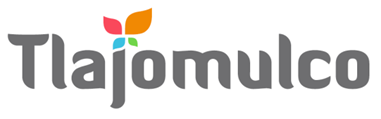 MUNICIPIO DE TLAJOMULCO DE ZÚÑIGA, JALISCODIRECCIÓN DE RECURSOS MATERIALESMUNICIPIO DE TLAJOMULCO DE ZÚÑIGA, JALISCODIRECCIÓN DE RECURSOS MATERIALESDATOS DE LICITACIÓNDATOS DE LICITACIÓNIMPORTE: $500.00 CON LETRA: QUINIENTOS PESOS, 00/100, M. N.IMPORTE: $500.00 CON LETRA: QUINIENTOS PESOS, 00/100, M. N.OM-11/2024 “ADQUISICIÓN DE MATERIALES PARA LA DIRECCIÓN GENERAL DE AGUA POTABLE Y SANEAMIENTO DEL GOBIERNO MUNICIPAL DE TLAJOMULCO DE ZÚÑIGA, JALISCO”DATOS DEL LICITANTEDATOS DEL LICITANTELICITANTE R. F. C.NO. DE PROVEEDOR (PARA EL CASO DE CONTAR CON NÚMERO)NOMBRE DE REPRESENTANTETELÉFONO CELULAR DE CONTACTOCORREO ELECTRÓNICO Sello autorización área responsableLic. Raúl Cuevas Landeros Director de Recursos Materiales Sello autorización área responsableLic. Raúl Cuevas Landeros Director de Recursos Materiales 